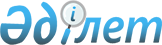 О внесении изменений в решение Сайрамского районного маслихата от 23 декабря 2022 года № 24-142/VІІ "О районном бюджете на 2023-2025 годы"Решение Сайрамского районного маслихата Туркестанской области от 2 августа 2023 года № 5-35/VIII
      Сайрамский районный маслихат РЕШИЛ:
      1. Внести в решение Сайрамского районного маслихата "О районном бюджете на 2023-2025 годы" от 23 декабря 2022 года № 24-142/VІІ следующие изменения:
      пункт 1 изложить в новой редакции:
      "1. Утвердить бюджет Сайрамского района на 2023-2025 годы согласно приложениям 1, 2 и 3 соответственно, в том числе на 2023 годы следующих объемах:
      1) доходы – 17 753 286 тысяч тенге:
      налоговые поступления – 8 308 084 тысяч тенге;
      неналоговые поступления – 21 111 тысяч тенге;
      поступлениям от продажи основного капитала – 207 207 тысяч тенге;
      поступления трансфертов – 9 216 884 тысяч тенге;
      2) затраты – 18 078 546 тысяч тенге;
      3) чистое бюджетное кредитование – - 58 934 тысяч тенге;
      бюджетные кредиты – 10 350 тысяч тенге;
      погашение бюджетных кредитов – 69 284 тысяч тенге;
      4) сальдо по операциям с финансовыми активами – 0:
      приобретение финансовых активов – 0;
      поступление от продажи финансовых активов государства – 0;
      5) дефицит (профицит) бюджета – - 266 326 тысяч тенге;
      6) финансирование дефицита (использование профицита) бюджета – 266 326 тысяч тенге:
      поступления займов – 10 350 тысяч тенге;
      погашение займов – 69 284 тысяч тенге;
      используемые остатки бюджетных средств – 325 260 тысяч тенге.
      Приложение 1 к указанному решению изложить в новой редакции согласно приложению к настоящему решению.
      2. Настоящее решение вводится в действие с 1 января 2023 года.  Районный бюджет Сайрамского района на 2023 год
					© 2012. РГП на ПХВ «Институт законодательства и правовой информации Республики Казахстан» Министерства юстиции Республики Казахстан
				
      Председатель районного маслихата

Ш. Халмурадов
Приложение к решению 
Сайрамского районного маслихата 
от 2 августа 2023 года № 5-35/VIIIПриложение 1 к решению 
Сайрамского районного маслихата 
от 23 декабря 2022 года № 24-142/VII
Категория
Класс Наименование
Подкласс
Категория
Класс Наименование
Подкласс
Категория
Класс Наименование
Подкласс
Категория
Класс Наименование
Подкласс
Категория
Класс Наименование
Подкласс
Сумма, тысяч тенге
1
1
1
2
3
1. Доходы 
17 753 286
1
Налоговые поступления
8 308 084
01
Подоходный налог
4 089 599
1
Корпоративный подоходный налог
650 078
2
Индивидуальный подоходный налог
3 439 521
03
Социальный налог
2 130 527
1
Социальный налог
2 130 527
04
Hалоги на собственность
1 299 242
1
Hалоги на имущество
1 299 242
05
Внутренние налоги на товары, работы и услуги
238 524
2
Акцизы
49 517
4
Сборы за ведение предпринимательской и профессиональной деятельности
189 007
08
Обязательные платежи, взимаемые за совершение юридически значимых действий и (или) выдачу документов уполномоченными на то государственными органами или должностными лицами
550 192
1
Государственная пошлина
550 192
2
Неналоговые поступления
21 111
01
Доходы от государственной собственности
2 173
5
Доходы от аренды имущества, находящегося в государственной собственности
2 173
3
Поступления от продажи основного капитала
18 938
01
Продажа государственного имущества, закрепленного за государственными учреждениями
18 938
1
Продажа государственного имущества, закрепленного за государственными учреждениями
207 207
03
Продажа земли и нематериальных активов
3 904
1
Продажа земли
3 904
4
Поступления трансфертов 
203 303
02
Трансферты из вышестоящих органов государственного управления
203 303
2
Трансферты из областного бюджета
9 216 884
Функциональная 
Наименование группа
Подфункция
Администратор бюджетной программы
Программа
Функциональная 
Наименование группа
Подфункция
Администратор бюджетной программы
Программа
Функциональная 
Наименование группа
Подфункция
Администратор бюджетной программы
Программа
Функциональная 
Наименование группа
Подфункция
Администратор бюджетной программы
Программа
Функциональная 
Наименование группа
Подфункция
Администратор бюджетной программы
Программа
1
1
1
1
2
3
2. Затраты
18 078 546
01
Государственные услуги общего характера
725 050
1
Представительные, исполнительные и другие органы, выполняющие общие функции государственного управления
376 401
112
Аппарат маслихата района (города областного значения)
56 251
001
Услуги по обеспечению деятельности маслихата района (города областного значения)
56 251
122
Аппарат акима района (города областного значения)
320 150
001
Услуги по обеспечению деятельности акима района (города областного значения)
302 160
 003
Капитальные расходы государственного органа
17 990
2
Финансовая деятельность
3 253
459
Отдел экономики и финансов района (города областного значения)
3 253
003
Проведение оценки имущества в целях налогообложения
2 000
010
Приватизация, управление коммунальным имуществом, постприватизационная деятельность и регулирование споров, связанных с этим
1 253
9
Прочие государственные услуги общего характера
345 396
454
Отдел предпринимательства и сельского хозяйства района (города областного значения)
77 451
001
Услуги по реализации государственной политики на местном уровне в области развития предпринимательства и сельского хозяйства
77 451
458
Отдел жилищно-коммунального хозяйства, пассажирского транспорта и автомобильных дорог района (города областного значения)
132 209
001
Услуги по реализации государственной политики на местном уровне в области жилищно-коммунального хозяйства, пассажирского транспорта и автомобильных дорог
132 209
459
Отдел экономики и финансов района (города областного значения)
128 236
001
Услуги по реализации государственной политики в области формирования и развития экономической политики, государственного планирования, исполнения бюджета и управления коммунальной собственностью района (города областного значения)
128 236
472
Отдел строительства, архитектуры и градостроительства района (города областного значения)
7 500
040
Развитие объектов государственных органов
7 500
02
Оборона
63 186
1
Военные нужды
61 186
122
Аппарат акима района (города областного значения)
61 186
005
Мероприятия в рамках исполнения всеобщей воинской обязанности
61 186
2
Организация работы по чрезвычайным ситуациям
2 000
122
Аппарат акима района (города областного значения)
2 000
006
Предупреждение и ликвидация чрезвычайных ситуаций масштаба района (города областного значения)
1 000
007
Мероприятия по профилактике и тушению степных пожаров районного (городского) масштаба, а также пожаров в населенных пунктах, в которых не созданы органы государственной противопожарной службы
1 000
03
Общественный порядок, безопасность, правовая, судебная, уголовно-исполнительная деятельность
158 181
9
Прочие услуги в области общественного порядка и безопасности
158 181
485
Отдел пассажирского транспорта и автомобильных дорог района (города областного значения)
158 181
021
Обеспечение безопасности дорожного движения в населенных пунктах
158 181
06
Социальная помощь и социальное обеспечение
4 721 187
1
Социальное обеспечение
1 415 341
451
Отдел занятости и социальных программ района (города областного значения)
1 415 341
005
Государственная адресная социальная помощь
1 415 341
2
Социальная помощь
3 157 572
451
Отдел занятости и социальных программ района (города областного значения)
3 157 572
002
Программа занятости
1 442 070
004
Оказание социальной помощи на приобретение топлива специалистам здравоохранения, образования, социального обеспечения, культуры, спорта и ветеринарии в сельской местности в соответствии с законодательством Республики Казахстан
52 123
006
Оказание жилищной помощи
1 303
007
Социальная помощь отдельным категориям нуждающихся граждан по решениям местных представительных органов
191 085
010
Материальное обеспечение детей с инвалидностью, воспитывающихся и обучающихся на дому
5 232
014
Оказание социальной помощи нуждающимся гражданам на дому
459 613
017
Обеспечение нуждающихся лиц с инвалидностью протезно-ортопедическими, сурдотехническими и тифлотехническими средствами, специальными средствами передвижения, обязательными гигиеническими средствами, а также предоставление услуг санаторно-курортного лечения, специалиста жестового языка, индивидуальных помощников в соответствии с индивидуальной программой реабилитации лица с инвалидностью
842 468
023
Обеспечение деятельности центров занятости населения
163 678
9
Прочие услуги в области социальной помощи и социального обеспечения
148 274
451
Отдел занятости и социальных программ района (города областного значения)
148 274
001
Услуги по реализации государственной политики на местном уровне в области обеспечения занятости и реализации социальных программ для населения
123 163
011
Оплата услуг по зачислению, выплате и доставке пособий и других социальных выплат
12 221
050
Обеспечение прав и улучшение качества жизни лиц с инвалидностью в Республике Казахстан
12 890
07
Жилищно-коммунальное хозяйство
2 689 780
1
Жилищное хозяйство
1 657 085
458
Отдел жилищно-коммунального хозяйства, пассажирского транспорта и автомобильных дорог района (города областного значения)
102 876
 002
Изъятие, в том числе путем выкупа земельных участков для государственных надобностей и связанное с этим отчуждение недвижимого имущества
30 448
 003
Организация сохранения государственного жилищного фонда
72 428
472
Отдел строительства, архитектуры и градостроительства района (города областного значения)
1 554 209
004
Проектирование, развитие, обустройство и (или) приобретение инженерно-коммуникационной инфраструктуры 
1 170 209
 098
Приобретение жилья коммунального жилищного фонда
384 000
2
Коммунальное хозяйство
704 392
458
Отдел жилищно-коммунального хозяйства, пассажирского транспорта и автомобильных дорог района (города областного значения)
701 392
 012
Функционирование системы водоснабжения и водоотведения
691 092
028
Развитие коммунального хозяйства
2 496
058
Развитие системы водоснабжения и водоотведения в сельских населенных пунктах
7 804
472
Отдел строительства, архитектуры и градостроительства района (города областного значения)
3 000
 007
Развитие благоустройства городов и населенных пунктов
3000
3
Благоустройство населенных пунктов
328 303
458
Отдел жилищно-коммунального хозяйства, пассажирского транспорта и автомобильных дорог района (города областного значения)
328 303
015
Освещение улиц в населенных пунктах
281 135
 018
Благоустройство и озеленение населенных пунктов
47 168
08
Культура, спорт, туризм и информационное пространство
1 004 954
1
Деятельность в области культуры
269 261
457
Отдел культуры, развития языков, физической культуры и спорта района (города областного значения)
269 261
003
Поддержка культурно-досуговой работы
269 261
2
Спорт 
367 044
457
Отдел культуры, развития языков, физической культуры и спорта района (города областного значения)
367 044
008
Развитие массового спорта и национальных видов спорта
337 192
009
Проведение спортивных соревнований на районном (города областного значения) уровне
3 437 
010
Подготовка и участие членов сборных команд района (города областного значения) по различным видам спорта на областных спортивных соревнованиях
21 385
472
Отдел строительства, архитектуры и градостроительства района (города областного значения)
5 030
008
Развитие обьектов спорта
5 030
3
Информационное пространство
224 739
456
Отдел внутренней политики района (города областного значения)
59 188
002
Услуги по проведению государственной информационной политики
59 188
457
Отдел культуры, развития языков, физической культуры и спорта района (города областного значения)
165 551
006
Функционирование районных (городских) библиотек
146 919
007
Развитие государственного языка и других языков народа Казахстана
18 632
9
Прочие услуги по организации культуры, спорта, туризма и информационного пространства
143 910
456
Отдел внутренней политики района (города областного значения)
81 575
001
Услуги по реализации государственной политики на местном уровне в области развития языков и культуры
38 032
003
Целевые текущие трансферты нижестоящим бюджетам
43 543
457
Отдел культуры, развития языков, физической культуры и спорта района (города областного значения)
62 335
001
Услуги по реализации государственной политики на местном уровне в области информации, укрепления государственности и формирования социального оптимизма граждан
37 038
032
Капитальные расходы подведомственных государственных учреждений и организаций
25 297
09
Топливно-энергетический комплекс и недропользование
1 498 072
9
Прочие услуги в области топливно-энергетического комплекса и недропользования
1 498 072
458
Отдел жилищно-коммунального хозяйства, пассажирского транспорта и автомобильных дорог района (города областного значения)
1 498 072
036
Развитие газотранспортной системы
1 498 072
10
Сельское, водное, лесное, рыбное хозяйство, особо охраняемые природные территории, охрана окружающей среды и животного мира, земельные отношения
53 634
6
Земельные отношения
41 307
463
Отдел земельных отношений района (города областного значения)
41 307
001
Услуги по реализации государственной политики на местном уровне в сфере сельского хозяйства
39 282
 006
Землеустройство, проводимое при установлении границ районов, городов областного значения, районного значения, сельских округов, поселков, сел
2 025
9
Прочие услуги в области сельского, водного, лесного, рыбного хозяйства, охраны окружающей среды и земельных отношений
12 327
459
Отдел экономики и финансов района (города областного значения)
12 327
099
Реализация мер по оказанию социальной поддержки специалистов
12 327
11
Промышленность, архитектурная, градостроительная и строительная деятельность
85 564
2
Архитектурная, градостроительная и строительная деятельность
85 564
472
Отдел строительства, архитектуры и градостроительства района (города областного значения)
85 564
001
Услуги по реализации государственной политики в области строительства, архитектуры и градостроительства на местном уровне
60 270
 013
Разработка схем градостроительного развития территории района, генеральных планов городов районного (областного) значения, поселков и иных сельских населенных пунктов
25 294
12
Транспорт и коммуникации
1 657 978
1
Автомобильный транспорт
1 657 978
458
Отдел жилищно-коммунального хозяйства, пассажирского транспорта и автомобильных дорог района (города областного значения)
1 657 978
023
Обеспечение функционирования автомобильных дорог
461 739
045
Капитальный и средний ремонт автомобильных дорог районного значения и улиц населенных пунктов
1 196 239
13
Прочие
1 799 567
9
Прочие
1 799 567
458
Отдел жилищно-коммунального хозяйства, пассажирского транспорта и автомобильных дорог района (города областного значения)
976 982
062
Реализация мероприятий по социальной и инженерной инфраструктуре в сельских населенных пунктах в рамках проекта "Ауыл-Ел бесігі"
945 467
064
Развитие социальной и инженерной инфраструктуры в сельских населенных пунктах в рамках проекта "Ауыл-Ел бесігі"
31 515
459
Отдел экономики и финансов района (города областного значения)
105 000
012
Резерв местного исполнительного органа района (города областного значения)
105 000
472
Отдел строительства, архитектуры и градостроительства района (города областного значения)
717 585
079
Развитие социальной и инженерной инфраструктуры в сельских населенных пунктах в рамках проекта "Ауыл-Ел бесігі"
717 585
14
Обслуживание долга
94 
1
Обслуживание долга
94
459
Отдел экономики и финансов района (города областного значения)
94
021
Обслуживание долга местных исполнительных органов по выплате вознаграждений и иных платежей по займам из областного бюджета
94
15
Трансферты
3 621 299
1
Трансферты
3 621 299
459
Отдел экономики и финансов района (города областного значения)
3 621 299
 006
Возврат неиспользованных (недоиспользованных) целевых трансфертов
14
007
Бюджетные изьятия
2 869 497
024
Целевые текущие трансферты из нижестоящего бюджета на компенсацию потерь вышестоящего бюджета в связи с изменением законодательства
304 821
038
Субвенции
446 961
054
Возврат сумм неиспользованных (недоиспользованных) целевых трансфертов, выделенных из республиканского бюджета за счет целевого трансферта из Национального фонда Республики Казахстан
6
3. Чистое бюджетное кредитование 
-58 934
Функциональная группа
Подфункция Наименование
Администратор бюджетной программы
Программа
Функциональная группа
Подфункция Наименование
Администратор бюджетной программы
Программа
Функциональная группа
Подфункция Наименование
Администратор бюджетной программы
Программа
Функциональная группа
Подфункция Наименование
Администратор бюджетной программы
Программа
Функциональная группа
Подфункция Наименование
Администратор бюджетной программы
Программа
Сумма, тысяч тенге
Бюджетные кредиты
10 350
10
Сельское, водное, лесное, рыбное хозяйство, особо охраняемые природные территории, охрана окружающей среды и животного мира, земельные отношения
10 350
1
Сельское хозяйство
10 350
459
Отдел экономики и финансов района (города областного значения)
10 350
018
Бюджетные кредиты для реализации мер социальной поддержки специалистов
10 350
Категория Наименование
Класс
Подкласс
Категория Наименование
Класс
Подкласс
Категория Наименование
Класс
Подкласс
Категория Наименование
Класс
Подкласс
Категория Наименование
Класс
Подкласс
Сумма, тысяч тенге
Погашение бюджетных кредитов
69 284
5
Погашение бюджетных кредитов
69 284
01
Погашение бюджетных кредитов
69 284
1
Погашение бюджетных кредитов, выданных из государственного бюджета
69 284
4. Сальдо по операциям с финансовыми активами
0
Функциональная группа
Подфункция Наименование
Администратор бюджетной программы
Программа
Функциональная группа
Подфункция Наименование
Администратор бюджетной программы
Программа
Функциональная группа
Подфункция Наименование
Администратор бюджетной программы
Программа
Функциональная группа
Подфункция Наименование
Администратор бюджетной программы
Программа
Функциональная группа
Подфункция Наименование
Администратор бюджетной программы
Программа
Сумма, тысяч тенге
Приобретение финансовых активов
0
Категория Наименование
Класс
Подкласс
Категория Наименование
Класс
Подкласс
Категория Наименование
Класс
Подкласс
Категория Наименование
Класс
Подкласс
Категория Наименование
Класс
Подкласс
Сумма, тысяч тенге
6
Поступление от продажи финансовых активов государства 
0
01
Поступление от продажи финансовых активов государства 
0
1
Поступления от продажи финансовых активов внутри страны
0
5. Дефицит (профицит) бюджета
-266 326
6. Финансирование дефицита (использование профицита) бюджета 
266 326
Категория Наименование
Класс
Подкласс
Категория Наименование
Класс
Подкласс
Категория Наименование
Класс
Подкласс
Категория Наименование
Класс
Подкласс
Категория Наименование
Класс
Подкласс
Сумма, тысяч тенге
7
Поступления займов
10 350
01
Внутренние государственные займы
10 350
2
Договоры займа
10 350
Функциональная группа
Подфункция Наименование
Администратор бюджетной программы
Программа
Функциональная группа
Подфункция Наименование
Администратор бюджетной программы
Программа
Функциональная группа
Подфункция Наименование
Администратор бюджетной программы
Программа
Функциональная группа
Подфункция Наименование
Администратор бюджетной программы
Программа
Функциональная группа
Подфункция Наименование
Администратор бюджетной программы
Программа
Сумма, тысяч тенге
16
Погашение займов
69 284
1
Погашение займов
69 284
459
Отдел экономики и финансов района (города областного значения)
69 284
005
Погашение долга местного исполнительного органа перед вышестоящим бюджетом
69 284
Категория Наименование
Класс
Подкласс
Категория Наименование
Класс
Подкласс
Категория Наименование
Класс
Подкласс
Категория Наименование
Класс
Подкласс
Категория Наименование
Класс
Подкласс
Сумма, тысяч тенге
8
Используемые остатки бюджетных средств
325 260
01
Остатки бюджетных средств
325 260
1
Свободные остатки бюджетных средств
325 260